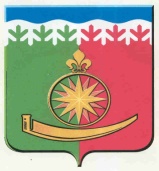 Управление образования Администрации Артинского городского округа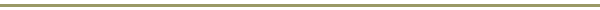 623340, Свердловская обл., р.п. Арти, ул. Ленина, 81 тел./факс (34391) 2-15-05   E-mail: serebrennikova-mv@yandex.ru,  ОКПО 02116286, ОГРН 1036602271617, ИНН 6636006619 КПП 663601001«11» февраля 2021 г. № ____Руководителям общеобразовательных организацийАртинского городского округаУважаемые руководители!В соответствии с письмом Министерства образования и молодежной политики Свердловской области (далее – Министерство образования) от 05.02.2021 г. № 02-01-82/1092 «О вакцинации против новой коронавирусной инфекции (2019-nCoV)» Управление образования Администрации Артинского городского округа (далее – Управление образование Администрации АГО) сообщает следующее.Информация о новой коронавирусной инфекции размещена на официальном сайте Всемирной организации здравоохранения (who.int), официальных сайтах Министерства здравоохранения Российской Федерации (www.rosminzdrav.ru «Информация о новой коронавирусной инфекции»), стопкоронавирус.рф и Федеральной службы по надзору в сфере защиты прав потребителей и благополучия человека (www.rospotrebnadzor.ru).По поручению Президента Российской Федерации В.В. Путина с 18 января 2021 года на территории страны проводится массовая бесплатная вакцинация против коронавирусной инфекции. Это означает, что на территории Свердловской области любой желающий сейчас может записаться на вакцинацию через единый портал государственных услуг по ссылке: https://www.gosuslugi.ru/landing/vaccination, через сайт своей поликлиники или позвонив на линию 122.Также на территории Свердловской области действуют единые горячие линии, куда можно обратиться за консультацией по вопросам профилактики коронавирусной инфекции жители региона:- единый консультационный центр Роспотребнадзора – 8-800-555-49-43;- телефон «горячей линии» Роспотребнадзора – 8343-362-87-46;- горячая линия Министерства здравоохранения Свердловской области – 8-800-1000-153.На сегодняшний день в Российской Федерации зарегистрированы и используются две отечественные вакцины: Гам-Ковид-Вак (торговая марка «Спутник V»), разработанная Национальным исследовательским центром эпидемиологии и микробиологии имени Н.Ф. Гамалеи Министерства здравоохранения Российской Федерации, а также «ЭпиВакКорона», созданная Государственным научным центром вирусологии и биотехнологии «Вектор».Вакцинацию могут пройти граждане в возрасте от 18 лет, не имеющие на момент ее проведения противопоказаний (гиперчувствительности к какому-либо компоненту вакцины или вакцины, содержащей аналогичные компоненты, тяжелых аллергических реакций в анамнезе, острых инфекционных и неинфекционных заболеваний, обострения хронических заболеваний (вакцинацию в таком случае проводят не ранее чем через 2–4 недели после выздоровления или ремиссии), беременности и периода грудного вскармливания).При прохождении вакцинации при себе необходимо иметь: паспорт, полис ОМС и СНИЛС.В связи с вышеизложенным Управление образование Администрации Артинского городского округа рекомендует следующее:- активизировать разъяснительную работу среди работников образовательных организаций, сделав акцент в данной работе на использование официальных источников, в том числе рекомендуем использовать информационные материалы, размещенные по ссылкам, указанным выше;- рассмотреть возможность привлечения сотрудников учреждений здравоохранения к разъяснительной работе о вакцинации против коронавирусной инфекции среди работников образовательных организаций;- на официальных сайтах образовательных организаций создать специальные разделы, посвященные вакцинации против коронавирусной инфекции.И.о. начальника Управления образования Администрации Артинского городского округа                                             И.В. ЖелтышеваВласова Светлана Вячеславовна,МБУ АГО «Комплексный центр сопровождения системы образования», методист8-(343-91) 2-11-97metodist-arti@yandex.ru 